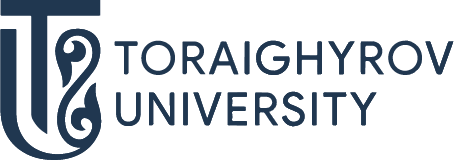 БІЛІМ БЕРУ БАҒДАРЛАМАЛАРЫ ӘЛЕМІН ТАНЫП БІЛ!Басқарудың әртүрлі автоматтандырылған жүйелерін құрудың заманауи әдістері мен құралдарын ұйымдастыру және енгізуВ063  6B07101 — Автоматтандыру және басқаруТРАЕКТОРИЯБасқару жүйелеріндегі автоматтандыру және ақпараттандыруПроцестерді автоматтандыру бойынша маманБОЛАШАҚТА ЖҰМЫСПЕН ҚАМТАМАСЫЗ ЕТУ"Автоматтандыру және басқару" IT-мамандықтарға жатады. Сонымен қатар, ол заманауи техниканы білуді біріктіреді және әртүрлі бағдарламалық жасақтамамен жұмыс істеу дағдылары мен дағдыларын алуға мүмкіндік береді. Бүгінгі таңда автоматтандыру және басқару жүйелерінсіз адам қызметінің кез-келген саласы мүмкін емес.     СЕН ҚАЙДА ЖҰМЫС ІСТЕЙ АЛАСЫҢ:Қазақстандық және шетелдік компаниялар - Siemens, Schneider ElectricДизайн фирмахӨнеркәсіп алыптары - "Қазақмыс"; "Қазхром"; "Қазмырыш"АҚ" МАЭК-Қазатомөнеркәсіп"Мұнай-газ секторы - "Теңізшевройл"; "ҚазМұнайГаз"; " ҚазТрансГазЭнергетикалық кешен -  АО «KEGOC»СЕН КІММЕН ЖҰМЫС ІСТЕЙ АЛАСЫҢ:Инженер-жүйе технигі;КИПиА Инженері;Техникалық кәсіптік білім беру ұйымының оқытушысы, жобалау бюросы мен институттарының, ҒЗИ қызметкеріДұрыс жаса-ToU-ға түс